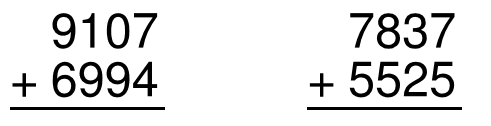 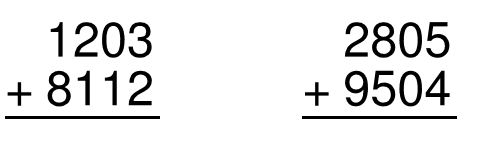 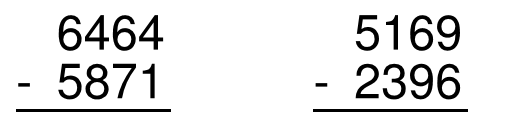 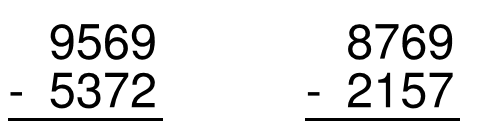 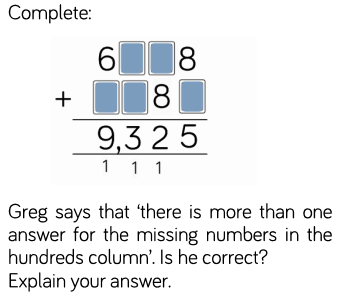 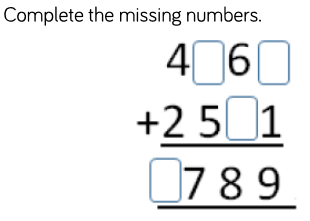 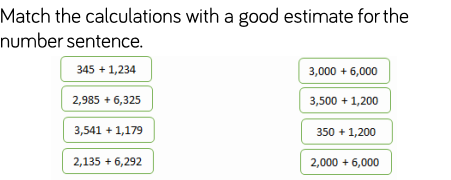 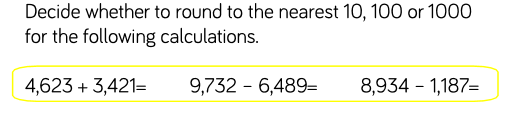 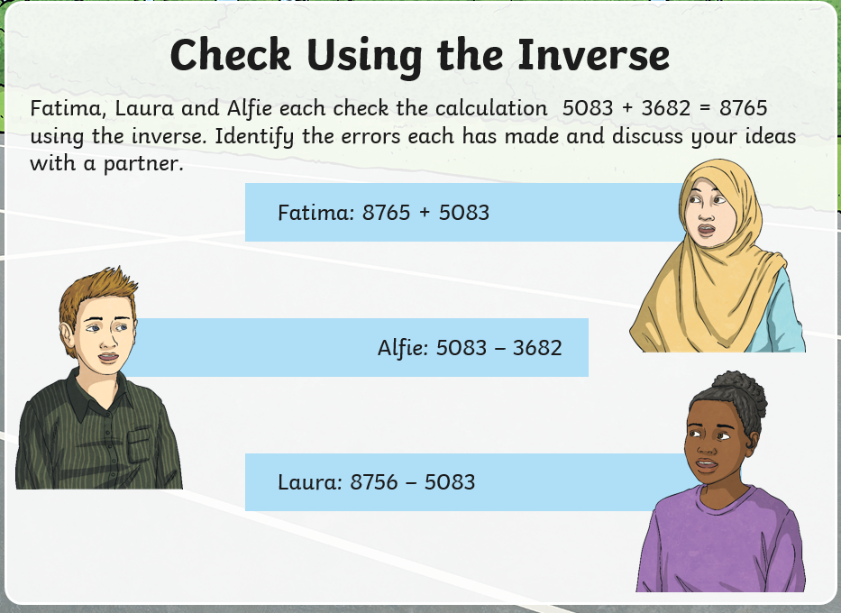 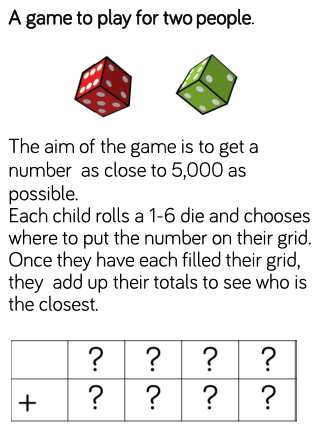 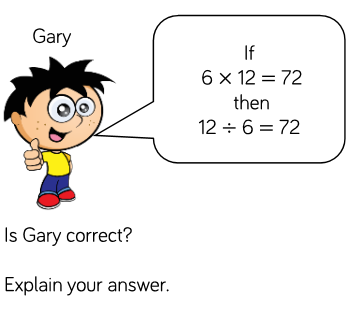 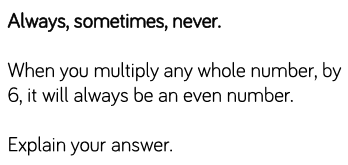 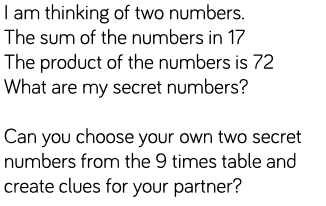 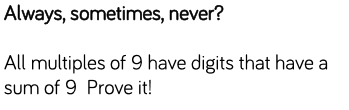 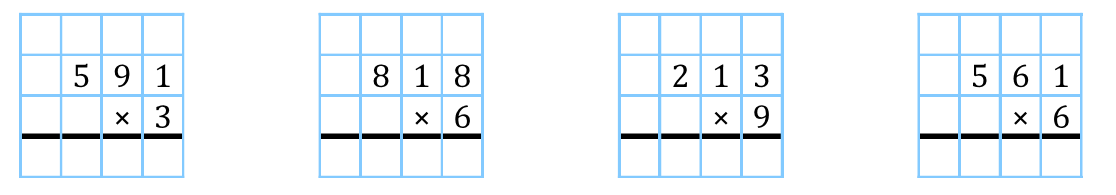 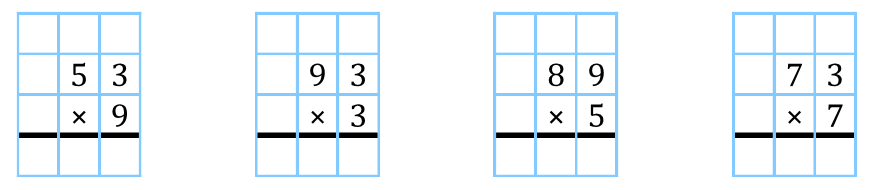 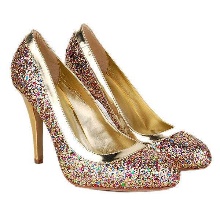 Beyonce went on a shopping spree in London, and bought 4 pairs of shoes. Each pair cost £496. How much did she spend in total? It’s a busy Saturday in McDonalds! 185 children each want 6 chicken nuggets. How many nuggets need to be cooked? 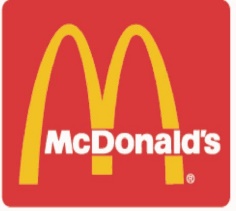 Maths Home Learning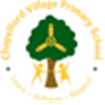 Addition and SubtractionYear 4 Learning Booklet